          《在线课堂》学习单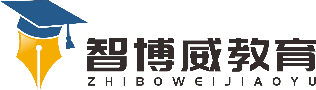 班级：                姓名：                 单元英语4年级上册Unit 7课题Working or Playing (Vocabulary and Target)温故知新Read and write.根据句意，选词填空( thinking      sleeping  ）1.-- What are you doing?   --- It’s 9 p.m. I’m ______________ .2.--- Are you-______________  ?    ---Yes, I am.自 主 攀登Look and write. 看图写单词。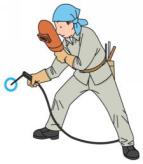 Dad is __________ (work).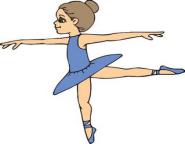 She is ___________ (dance).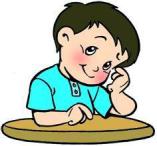  Peter is __________（think).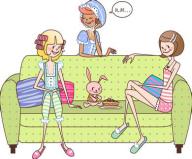 They are  __________ (talk).稳 中 有 升Read and write.根据句意，写单词。1. Are you sleeping?    No, I am not. I’m              .（思考）2. Look at the boy.     He’s ____________________ .（裁剪）3. What are they doing?   They’re __________________.( 锻炼）4. Is she dancing ?   No, she isn’t . She is _________  ______________.(打篮球）说句心里话